НОВОСТИ ПОСЕЛЕНИЯ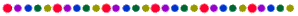     Состоялось заседание Совета депутатовПрошло заседание Совета женщин  Приняли участие в районных заседаниях по коррупции, ВУС, трехсторонней комиссии по регулированию социально- трудовых отношений и в координационном совете по инвалидамСостоялась встреча с представителем депутата Законодательного собрания ПК Арзуманова М.А.Провели заседание КЧС по безопасности дорожного движения и запрете выхода на лёдИдет подготовка пакетов документов по софинансированию текущего ремонта дорог поселения по ул.Быта и части ул.Ленина согласно краевым постановлениям 1447 П и 730 П и краевого проекта «Местный Дом культуры» в результате чего планируется ремонт внутренней отделки зданияВерх Рождественский клуб провели конкурсную программу для детей и беседу о истории России,Фестиваль «Мульти – пульти и все, все, все», игру «Комсомол – моя судьба», концертную программу «Тепло сердец для любимых мам»Библиотекари Ножовской библиотеки - музея изготовили ко Дню матери буклет «Пусть всегда будет мама» и оформили выставку «Мама, с праздником!», для старшей группы детского сада провели библиотечный урок «История создания книги», работают клубы «Родничок» и «Смайлик»В Верх Рождественской библиотеке проводились занятия в мульт- студии, клубе «Любознайка», состоялась краеведческая игра-лото «Памятные места Ножовского поселения»Проводились работы по уличному освещениюМУП ЖКХ «Рассвет» занимались буртованием свалки, вывозом мусора с остановок, подсыпкой дорог, установкой пожарных коробов на прорубях, ремонтом моста по ул.Маяковского, подготовили и сдали документы на лицензирование недр трех скважин в Министерство природных ресурсов.Обратите внимание: Тарифы в сфере холодного водоснабжения МУП ЖКХ «Рассвет» с 01.01.2019 по 30.06.2019г составит: население 30,35 руб./куб.м., иные потребители 54,49 руб./куб.м.